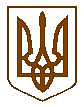 БУЧАНСЬКА     МІСЬКА      РАДАКИЇВСЬКОЇ ОБЛАСТІВ И К О Н А В Ч И  Й         К О М І Т Е ТР  І  Ш  Е  Н  Н  Я«  19  »  липня  2016 року                                                                                    № 322Про виплату стипендій міського головиобдарованій молоді у  липні-серпні  місяцях  2016 року             Розглянувши подання начальника служби у справах дітей та сім’ї, С.П.Архипенко, про виплату стипендій міського голови  обдарованій молоді, відповідно до рішення сесії Бучанської міської ради № 2426-76-VІ від 01.09.2015 р. «Про внесення змін до  Положення про стипендію Бучанського міського голови»,  розпорядження міського голови «Про призначення стипендій Бучанського міського голови» від 02.09.2015р. № 94, з метою виконання    «Комплексної програми підтримки та розвитку молоді «Молодь Бучі», керуючись ст.32 Закону України «Про місцеве самоврядування в Україні»,  виконавчий комітет ВИРІШИВ:Провести фінансування видатків для  вручення  стипендій міського голови обдарованій молоді за рахунок місцевого бюджету міста Буча по 
КФКВ 091103  «Соціальні програми державних  органів  у  справах  молоді», 
КЕКВ  2730  «Інші  виплати населенню».  (Додатки 1, 2).      2.   Контроль за виконанням даного рішення покласти на заступника міського голови             з соціально - гуманітарних питань, Матюшенко Л.А. Міський   голова                                                                              А.П.Федорук                                                                                           		Керуючий справами				                   	    Г.В.СурайПогоджено:Заступник міського голови                                                               Л.А. МатюшенкоНачальник фінансового управління                                                 Т.А.Сімон  Завідувач юридичним відділом 			                           Т.О.ШаправськийПодання:Начальник служби у  справах дітей та сім’ї	                           С.П. Архипенко	  Додаток 1                                                                          до рішення  № 322                                                                                виконавчого комітету                                                                                   Бучанської міської ради                                                                                    від «19 »  липня 2016 р. Кошторис витрат на виплату стипендій міського головидля обдарованої молоді за липень 2016 р.КФКВ 091103, КЕКВ 2730      Склала:       Архипенко С.П.								    Додаток 2                                                                          до рішення  № 322                                                                                виконавчого комітету                                                                                   Бучанської міської ради                                                                                      від « 19 »  липня  2016 р.Кошторис витрат на виплату стипендій міського головидля обдарованої молоді за серпень місяць 2016 р.КФКВ 091103, КЕКВ 2730                Склала:       Архипенко С.П.    №з/пП І ПМісце навчання /роботиСума(грн.)1Глоба Анастасія Олександрівна Бучанська Українська гімназія500,002Душа Діна ЄвгенівнаБучанська Українська гімназія500,003Матушкін Олександр СергійовичЗОШ № 4500,004Рудницька Аліна МиколавнаСЗОШІ №4500,005Пащенко Дмитро ВікторовичЗОШ №4500,006Шахівський Дмитро ВікторовичЗОШ №5500,007Цезар Анна РоманівнаЗОШ № 2500,008Кулакова Анастасія ІгорівнаВідділ культури та спорту500,009Кульчинська Марія РоманівнаВідділ культури та спорту500,0010Стахова Вероніка ВікторівнаДитячо-юнацька спортивна школа500,00Всього: 5 000,00 грн.Всього: 5 000,00 грн.Всього: 5 000,00 грн.Всього: 5 000,00 грн.    №з/пП І ПМісце навчання /роботиСума(грн.)1Глоба Анастасія Олександрівна Бучанська Українська гімназія500,002Душа Діна ЄвгенівнаБучанська Українська гімназія500,003Матушкін Олександр СергійовичЗОШ № 4500,004Рудницька Аліна МиколавнаСЗОШІ №4500,005Пащенко Дмитро ВікторовичЗОШ №4500,006Шахівський Дмитро ВікторовичЗОШ №5500,007Цезар Анна РоманівнаЗОШ № 2500,008Кулакова Анастасія ІгорівнаВідділ культури та спорту500,009Кульчинська Марія РоманівнаВідділ культури та спорту500,0010Стахова Вероніка ВікторівнаДитячо-юнацька спортивна школа500,00Всього: 5 000,00 грн.Всього: 5 000,00 грн.Всього: 5 000,00 грн.Всього: 5 000,00 грн.